Викторина «Знатоки правил безопасности»Цель: закрепить знания детей о правилах безопасности.Содержание заданий:Найди ошибки. Найти на картинках ситуации нарушения правил безопасности.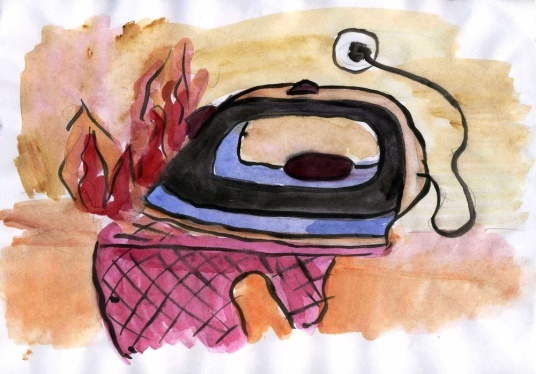 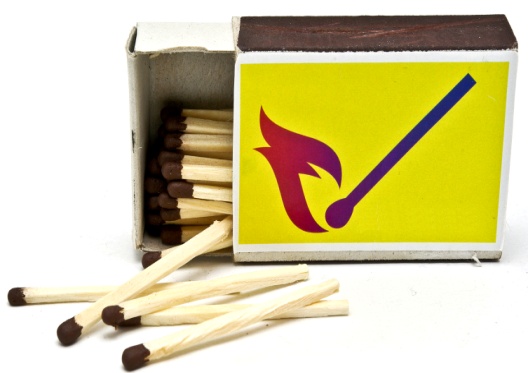 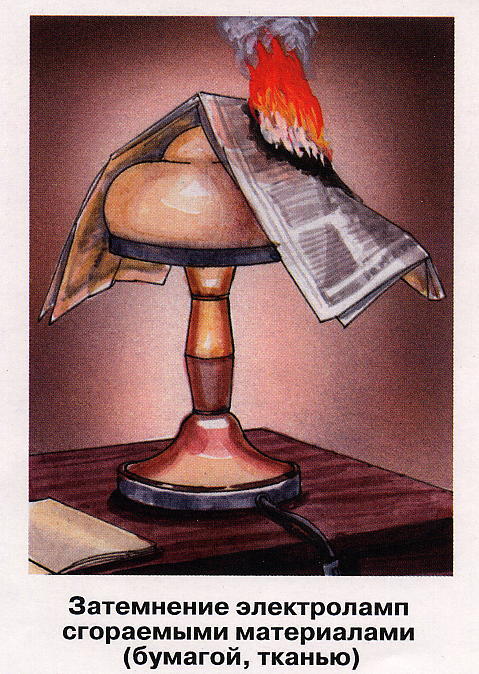 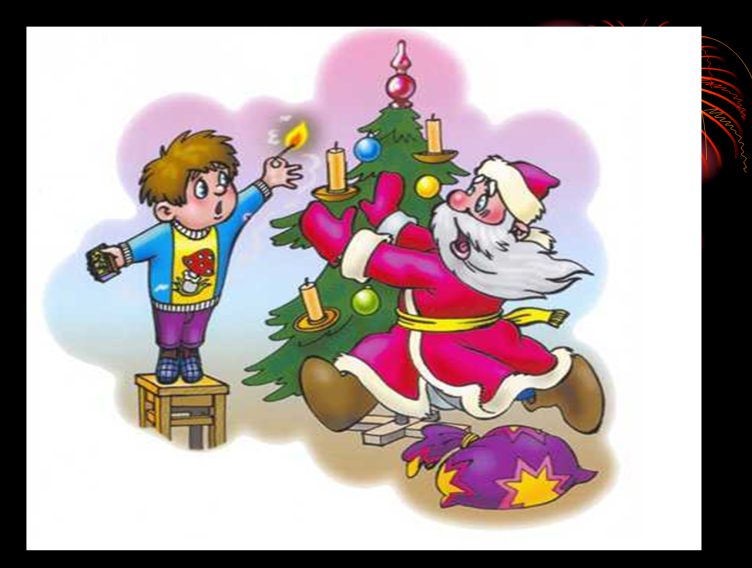 Каверзные вопросы. Как ты поступишь, если:- Незнакомая женщина предлагает сесть в машину.- Незнакомый мужчина говорит, что он твой дядя, и просит пригласить его в гости.- Ты увидел на дороге красивую коробку.- Ты один дома. В дверь позвонили и попросили открыть.3.   Полезные правила.- Назовите правила поведения с незнакомыми животными.- Вспомните правила поведения в лесу.- Как вести себя при угрозе пожара?- Как вызвать пожарную команду, «скорую помощь», полицию?4. Азбука пешехода.- Выбрать дорожные знаки и назвать их значение.- Что означают сигналы светофора?- Как называется участок дороги для передвижения пешеходов?- В какую сторону нужно посмотреть, начиная переходить через улицу?5.  На чем ездили герои сказок. Назвать сказочные виды транспорта ( ступа, ковер-самолет, сапоги- скороходы, метла).6. Первая медицинская помощь.- Забинтовать палец- Оказать помощь при ушибе.7. Вспомнить сказки , в которых описаны случаи нарушения правил безопасности:- Нужно слушаться старших ( «Сестрица Аленушка и братец Иванушка»).- Не доверять незнакомым («Колобок», «Золотой ключик»).- Не открывать дверь чужим («Волк и семеро козлят).- Не разговаривать с незнакомцами («Красная шапочка»)8. Объяснить значение пословиц:«Здоровье дороже денег», «Здоров будешь – все добудешь».